GOVERNMENT OF MIZORAMMIZORAM STATE ENTREPRENEURSHIP DEVELOPMENT MONITORING COMMITEE (MEDMOC)PLANNING & PROGRAMME IMPLEMENTATION DEPARTMENTNomination Form for Mizoram State Outstanding Entrepreneurs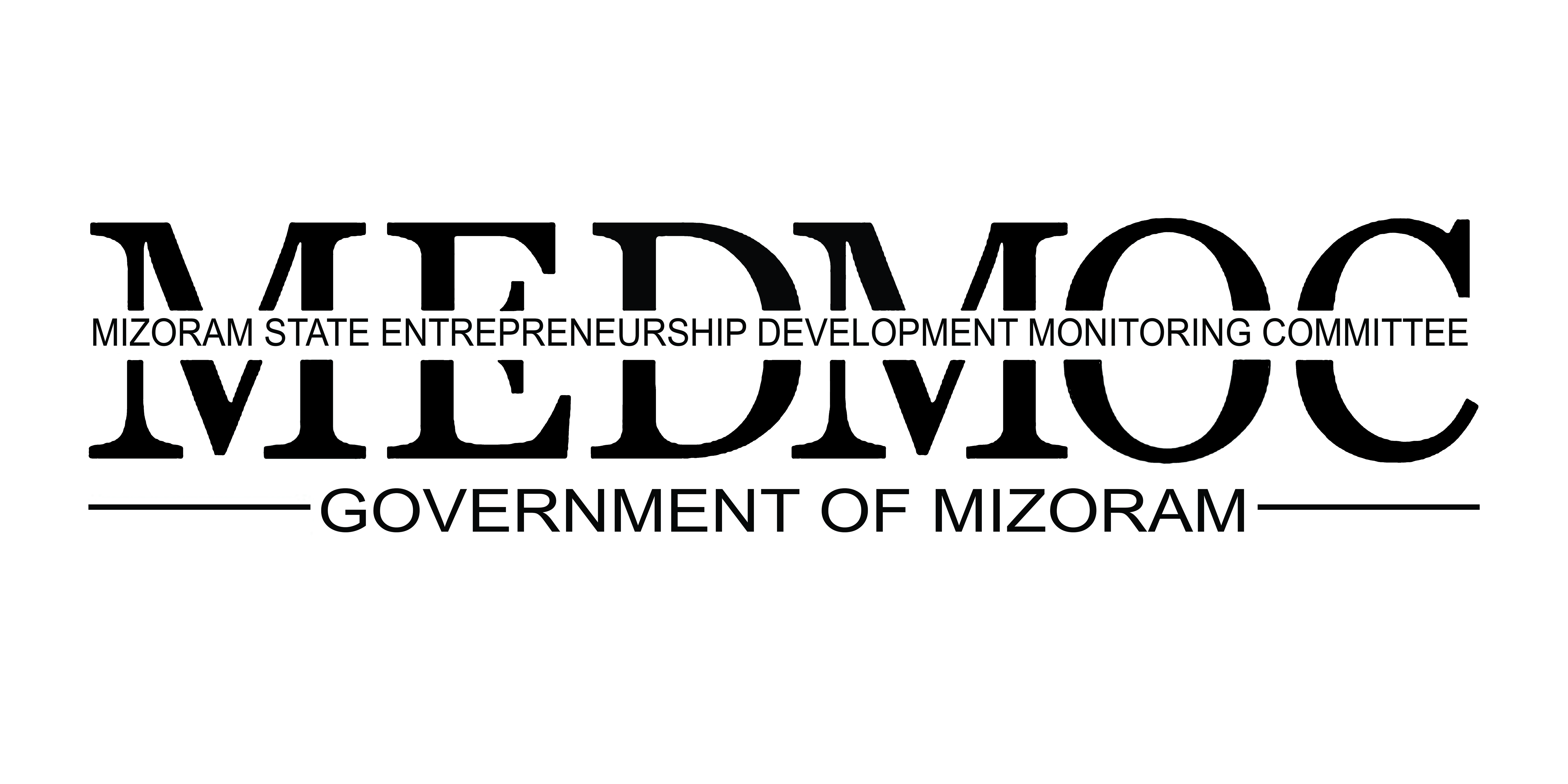 To be Enclosed:Photocopy of EM under DIC or Any Registration certificate under concerned authorities or Dealership Certificate.Photocopy of employees attendance sheet.Photocopy of any other letters showing the achievements of the enterprise/unit.Photocopy of any latest document showing status of repayment of business loan.Financial Statement for five (5) years.       PASTEPASSPORT SIZE PHOTOName of NomineeDesignation & Name of Establishment/OrganizationNomination details for Entrepreneurs’ Award categories:Nomination details for Entrepreneurs’ Award categories:Nomination details for Entrepreneurs’ Award categories:Nomination details for Entrepreneurs’ Award categories:Nomination details for Entrepreneurs’ Award categories:Nomination details for Entrepreneurs’ Award categories:Nomination details for Entrepreneurs’ Award categories:Nomination details for Entrepreneurs’ Award categories:Year of establishmentYear of establishmentYear of establishmentNature of businessNature of businessProducts/Services rendered or providedProducts/Services rendered or providedProducts/Services rendered or provided............................................................................................................................................................................................................................................................................................................................................................................................................................................................................................................................................................................................................................................................................................................................................................................................................................................................................................................................................................................................................................................................................................................................................................................................................................................................................................................................................................................................................................................................................................................................................................................................................................................................................................................................................................................................................................................................................................................................................................................................................................................................................................................................................................................................................................................................................................................................................................................................................................................................................................................................................................Constitution:Prop/Partnership/Ltd.CompanyConstitution:Prop/Partnership/Ltd.CompanyConstitution:Prop/Partnership/Ltd.CompanyAnnual turn-over for the past three (3) yearsAnnual turn-over for the past three (3) years1.2.3.Whether banks/FI’s loan    availed?Whether banks/FI’s loan    availed?Whether banks/FI’s loan    availed?Name of BankerName of BankerInnovation/Solution providedInnovation/Solution providedInnovation/Solution providedNo of workers employedNo of workers employedNo of workers employedApprox amount of GST/VAT/Other Taxes paid to the Govt.Approx amount of GST/VAT/Other Taxes paid to the Govt.Any other important achievements earnedAny other important achievements earned1....................................................................................................................................2 ...................................................................................................................................3 ...................................................................................................................................4 ...................................................................................................................................1....................................................................................................................................2 ...................................................................................................................................3 ...................................................................................................................................4 ...................................................................................................................................1....................................................................................................................................2 ...................................................................................................................................3 ...................................................................................................................................4 ...................................................................................................................................1....................................................................................................................................2 ...................................................................................................................................3 ...................................................................................................................................4 ...................................................................................................................................1....................................................................................................................................2 ...................................................................................................................................3 ...................................................................................................................................4 ...................................................................................................................................1....................................................................................................................................2 ...................................................................................................................................3 ...................................................................................................................................4 ...................................................................................................................................Name & Signature of ProposerName & Signature of ProposerName & Signature of ProposerName & Signature of ProposerName & Signature of ProposerName & Signature of ProposerName & Signature of ProposerName & Signature of Proposer